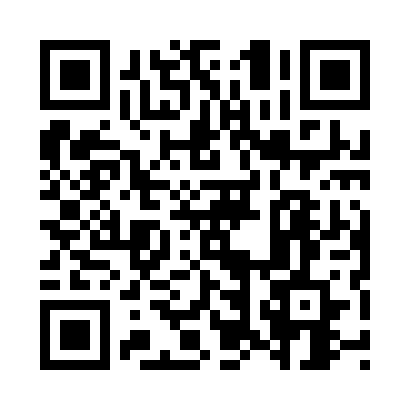 Prayer times for Cape Vincent, New York, USAMon 1 Jul 2024 - Wed 31 Jul 2024High Latitude Method: Angle Based RulePrayer Calculation Method: Islamic Society of North AmericaAsar Calculation Method: ShafiPrayer times provided by https://www.salahtimes.comDateDayFajrSunriseDhuhrAsrMaghribIsha1Mon3:355:261:095:168:5210:432Tue3:365:271:105:168:5210:433Wed3:375:271:105:168:5210:424Thu3:385:281:105:178:5210:425Fri3:395:291:105:178:5110:416Sat3:405:291:105:178:5110:407Sun3:415:301:105:178:5010:398Mon3:425:311:115:178:5010:399Tue3:435:321:115:178:4910:3810Wed3:445:321:115:178:4910:3711Thu3:465:331:115:178:4810:3612Fri3:475:341:115:168:4810:3513Sat3:485:351:115:168:4710:3414Sun3:495:361:115:168:4710:3215Mon3:515:371:115:168:4610:3116Tue3:525:381:125:168:4510:3017Wed3:545:381:125:168:4410:2918Thu3:555:391:125:168:4310:2719Fri3:575:401:125:158:4310:2620Sat3:585:411:125:158:4210:2521Sun4:005:421:125:158:4110:2322Mon4:015:431:125:158:4010:2223Tue4:035:441:125:148:3910:2024Wed4:045:451:125:148:3810:1925Thu4:065:461:125:148:3710:1726Fri4:075:471:125:138:3610:1627Sat4:095:481:125:138:3510:1428Sun4:105:491:125:138:3410:1229Mon4:125:511:125:128:3210:1130Tue4:145:521:125:128:3110:0931Wed4:155:531:125:118:3010:07